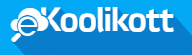 Õppematerjalide loomine ning eKoolikotis avaldamine läbi juubeliüritustel osalemisehttps://e-koolikott.ee/portfolio?id=22714&chapterName=Sonastikud#chapter-1“AJARÄNNAK: RAHVUSLIKUST LIIKUMISEST ISESEISVUMISENI” Veebileht ajarannak.weebly.com ​​Tuur "Ajarännak" https://tourbuilder.withgoogle.com/builder#play/ahJzfmd3ZWItdG91cmJ1aWxkZXJyEQsSBFRvdXIYgICgo_ScnAoM/ahJzfmd3ZWItdG91cmJ1aWxkZXJyJwsSBFRvdXIYgICgo_ScnAoMCxIJUGxhY2VtYXJrGICAoIOg9twIDASÕNAVARA https://ajarannak.weebly.com/sotildenavara.html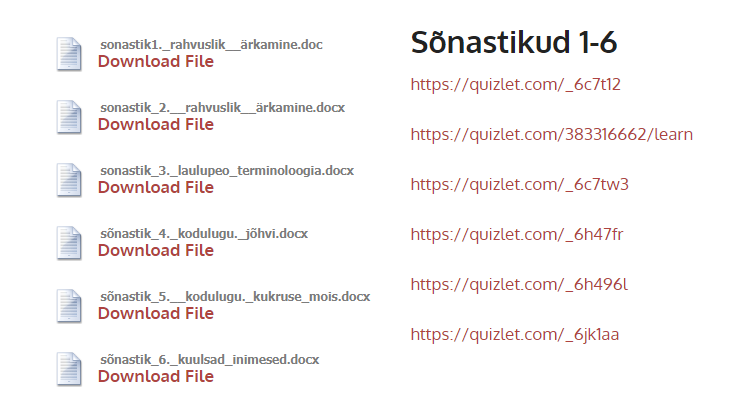 Ajaloolised rekvisiidid
https://www.thinglink.com/scene/1180811031375511553​Maršruudileht https://drive.google.com/file/d/1Xrj1vau3WlvVmMfxOKFeZ17KCO4xr4MO/view?usp=sharingTöölehed https://ajarannak.weebly.com/toumloumllehed.html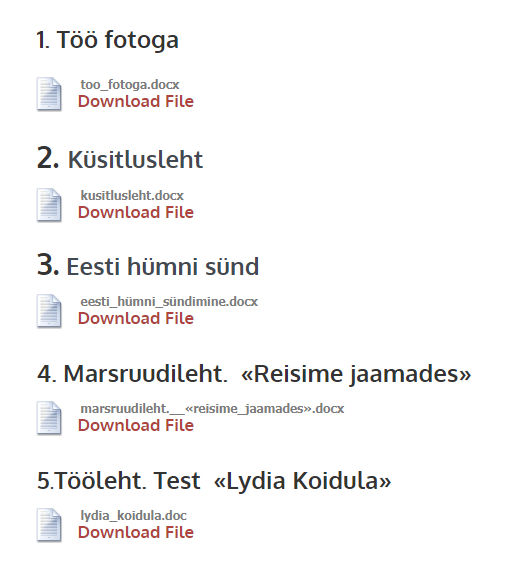 Kuulsad inimesed. Ajarännak: rahvuslikust liikumisest iseseisvumisenihttps://padlet.com/margarita_sendetskaja/j4wtzt88x138Õpilaste tööd Seminari esitlus https://drive.google.com/drive/my-driveIntervjuu vorm https://docs.google.com/forms/d/1FauGDqAO8ztAKuMz4dNXNarprrFqhMo4_uDZwzuxyaA/edit